3:7 Cellular Motility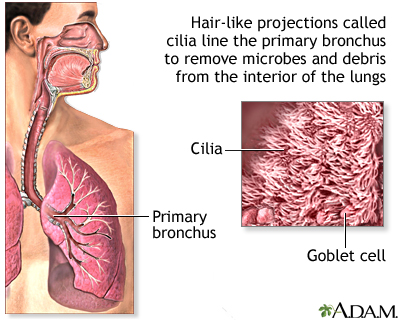 CILIUM: (cilia) short, hairlike cytoplasmic projections that line the cell membrane 	Found on paramecium, on cells in the inner ear that vibrate and help detect sound, located along respiratory tubeFLAGELLUM: (flagella) a long, hairlike structure that grows out of a cell and enables the cell to move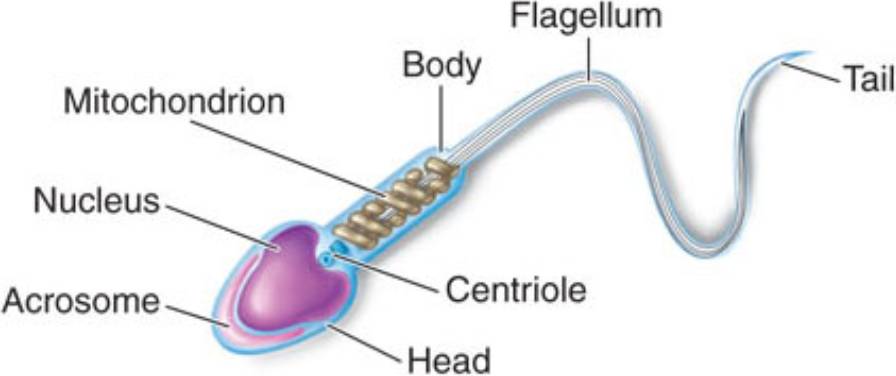 	Many kinds of protists use flagella to propel themselves, as do human sperm cellsPSEUDOPODIUM: (pseudopodia) a retractable, temporary cytoplasmic extension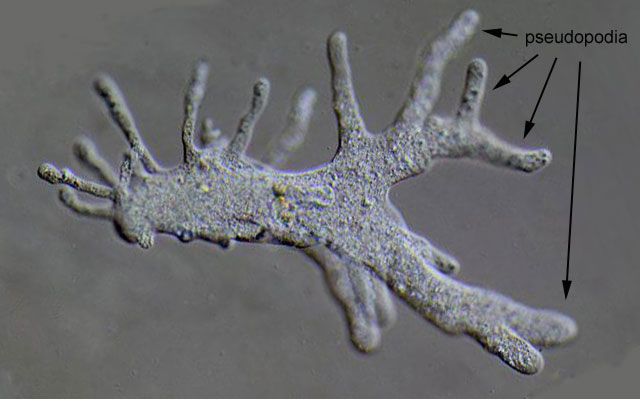 that functions in food ingestion and movement in certain amoeboid cells	A key characteristic of most protozoa 